博融顾问系列培训课程报名表注：1. 我希望得到更多公开培训资料：□企业内训  □公开讲座，收件人                          2. 如有其他要求，请填写如下：                                                          
                                                                                               （注：该报名表可复印使用，请于上课前完成报名并缴费；请填写本报名表后微信或邮件至我司商务人员或以上我司联络人即可，建议再确认相关信息，如：款项是否收到、个人信息是否完整等。（联系人: 乔小姐（Crystal Qiao）、周小姐（Yana Zhou）手机/微信号：15901951033（乔）、13524223171（周）；电话： 021-50171340、50171343、50171344、50187220）。特别提示：博融顾问开设还有多类管理体系培训、落地优化专项培训、精益生产管理培训、个人能力提升培训、产品认证培训等课程；如果您对其中某些项目感兴趣，可以与我们商务人员联系，索取最新的课程内容及相关资料。谢谢！附件：博融公司帐号、收款微信、收款支付宝信息（若个人支付请扫微信或支付宝即可）：  收款人：  上海博融企业管理咨询有限公司   开户行：  交通银行上海六里支行      帐号：3100 6675 5018 0051 68721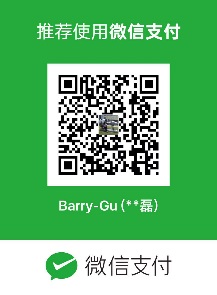 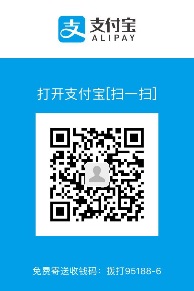 收款微信                       收款支付宝公司或个人名称公司或个人名称公司联络人公司联络人联系人邮箱联系人邮箱联系人电话联系人电话公司地址或网址公司地址或网址联系人微信号联系人微信号参加课程名称参加课程名称其它联络方式其它联络方式参加者信息参加者信息参加者信息参加者信息参加者信息参加者信息参加者信息参加者信息参加者信息参加者信息参加者姓名职务身份信息身份信息参加者姓名职务身份信息身份信息参加者姓名职务身份信息身份信息参加者姓名职务身份信息身份信息参加者姓名职务身份信息身份信息参加者姓名职务身份信息身份信息缴费方式□支票 □公司转账 □微信 □支付宝 □其它（   ）□支票 □公司转账 □微信 □支付宝 □其它（   ）□支票 □公司转账 □微信 □支付宝 □其它（   ）□支票 □公司转账 □微信 □支付宝 □其它（   ）□支票 □公司转账 □微信 □支付宝 □其它（   ）□支票 □公司转账 □微信 □支付宝 □其它（   ）金额（¥）金额（¥）